Приложение № 2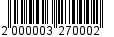 УТВЕРЖДЕНОпостановлением администрацииот___________№ _____________ПОЛОЖЕНИЕо тарифной комиссии администрации МО «Всеволожский муниципальный район» Ленинградской области1. Общие положенияТарифная комиссия администрации МО «Всеволожский муниципальный район» Ленинградской области (далее - комиссия) - постоянно действующий коллегиальный орган, осуществляющий полномочия администрации МО «Всеволожский муниципальный район» Ленинградской области (далее - администрация МО) в области установления тарифов (цен) на работы (услуги), оказываемые муниципальными предприятиями и учреждениями на территории муниципального образования «Всеволожский муниципальный район» Ленинградской области (далее - тарифы) в пределах полномочий, предоставленных органам местного самоуправления законодательством Российской Федерации, Ленинградской области, иными нормативными правовыми актами и настоящим Положением.Состав комиссии утверждается постановлением администрации МО «Всеволожский муниципальный район» Ленинградской области.В своей деятельности тарифная комиссия руководствуется нормативными правовыми актами Российской Федерации, Ленинградской области, Уставом муниципального образования «Всеволожский муниципальный район» Ленинградской области, иными нормативными правовыми актами администрации МО «Всеволожский муниципальный район» Ленинградской области, настоящим Положением. На заседании комиссии вправе присутствовать представители структурных подразделений администрации МО, не входящие в состав комиссии, а также депутаты совета депутатов МО «Всеволожский муниципальный район» Ленинградской области, без права голоса.2. Основные цели и задачи комиссииОсновными задачами тарифной комиссии являются:2.1. Проведение единой политики ценообразования для муниципальных предприятий и учреждений, учредителем которых является МО «Всеволожский муниципальный район» Ленинградской области на территории муниципального образования «Всеволожский муниципальный район» Ленинградской области в рамках полномочий, предоставленных органам местного самоуправления.Достижение и соблюдение баланса экономических интересов потребителей услуг (работ) и интересов субъектов тарифного регулирования, обеспечивающего доступность тарифов и услуг для потребителей 
и эффективного функционирования муниципальных предприятий и организаций.3. Функции комиссииВ целях выполнения поставленных задач комиссия:Определяет метод регулирования тарифов (цен) на работы (услуги), оказываемые муниципальными предприятиями и учреждениями, учредителем которых является МО «Всеволожский муниципальный район» Ленинградской области.Согласовывает тарифы (цены) на работы (услуги), оказываемые муниципальными предприятиями и учреждениями района.Заслушивает руководителей муниципальных предприятий и учреждений района по соблюдению дисциплины цен и обоснованности затрат, включаемых ими в себестоимость оказываемых работ (услуг).Осуществляет сбор информации по вопросам регулирования и установления тарифов (цен) и платежей населения на работы (услуги), оказываемые муниципальными предприятиями и учреждениями района на территории муниципального образования «Всеволожский муниципальный район» Ленинградской областиОсуществляет иные функции, связанные с регулированием тарифов (цен) на работы (услуги), оказываемые муниципальными предприятиями 
и учреждениями района, подлежащие утверждению (применению).4. Права и обязанности комиссииКомиссия имеет право:Запрашивать у муниципальных предприятий и учреждений 
и других организаций, оказываемых услуги на территории района, необходимые документы, материалы, технико-экономические обоснования по расчету тарифов (цен) в соответствии с действующим законодательством Российской Федерации.Приглашать на заседания комиссии представителей организаций, тарифы (цены) на работы (услуги) которых в соответствии с действующим законодательством Российской Федерации подлежат регулированию (установлению) органами местного самоуправления.Запрашивать и получать от государственных органов, органов местного самоуправления, муниципальных предприятий и учреждений информацию, необходимую для решения возложенных на комиссию задач.Комиссия обязана:Принимать на рассмотрение обосновывающие материалы по ценам и тарифам на регулируемые работы (услуги), оказываемые муниципальными предприятиями и учреждениями на территории района.Принимать решения в пределах своей компетенции по вопросам установления тарифов (цен) на работы (услуги) муниципальных предприятий и учреждений, учредителем которых является МО «Всеволожский муниципальный район» Ленинградской области.Информировать потребителей и муниципальные предприятия, учреждения (поставщиков услуг) о принятых решениях в средствах массовой информации.5. Структура и порядок работы комиссииКомиссия состоит из председателя, заместителя председателя, секретаря и членов комиссии (в количестве 4-х человек). Состав комиссии утверждается постановлением администрации МО «Всеволожский муниципальный район» Ленинградской области. Председатель тарифной комиссии осуществляет общее руководство комиссией, в том числе:представляет ее во взаимоотношениях с муниципальными предприятиями и учреждениями, а также организациями иных форм собственности;организует работу тарифной комиссии, распределяет обязанности между ее членами;председательствует на заседаниях комиссии.Функции председателя комиссии, в случае его временного отсутствия, исполняет заместитель председателя комиссии.Заседания комиссии по рассмотрению вопросов, входящих 
в компетенцию комиссии, являются открытыми и считаются правомочными, если на них присутствуют более половины членов комиссии.Заседания комиссии проводятся по мере необходимости, но 
не реже одного раза в квартал текущего года. Созыв заседаний комиссии осуществляется Председателем или лицом, исполняющим его обязанности.Решения, принятые на заседании комиссии оформляются протоколом. Протокол, подписывается всеми членами комиссии, присутствовавшими на заседании.Комиссия принимает коллегиальные решения по всем вопросам, входящим в ее компетенцию.Предложения и решения комиссии по установлению тарифов (цен) на работы (услуги) принимаются большинством голосов от присутствующих членов комиссии. При равенстве голосов голос председательствующего является решающим.Протокол на заседаниях комиссии составляется и оформляется секретарем комиссии.На основании принятых решений комиссии готовится соответствующий проект постановления администрации МО «Всеволожский муниципальный район» Ленинградской области об установлении тарифов (цен) на работы (услуги), либо мотивированный ответ, в случае отказав установлении тарифов (цен)._______________